Dinners: £2.50 per day. Bread, Milk, Water & Fresh Fruit & yoghurt available Daily  For further information on allergenic ingredients please contact the Unit Catering Supervisor in the school.  Menu can be subject to change due to circumstances beyond our control.MONDAYTUESDAYWEDNESDAYTHURSDAYFRIDAYWeek 18th April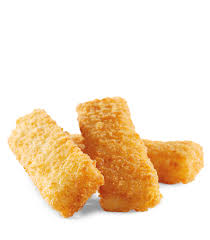 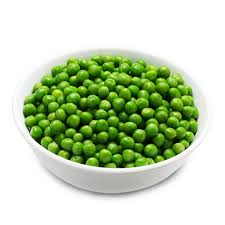 School development DayNo children To attendBBQ pizza wrap sweetcorn oven roasted garlic & paprika wedgesDessertJaffa cake potsBreaded fish & lemon mayoPeas mashed potatoesDessertsFruit sponge & custardRoast turkey stuffing gravy broccoli carrots mashed oven potatoDessertFresh fruit salad & yoghurtBeef burger in bap with onions corn on cob & chipped potatoDessertLemon shortbread & melon wedgesWeek 215th April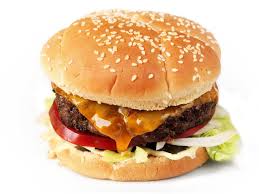 Beef bolognaise sweetcorn pasta spiralsDessertChocolate cookie & orange wedgesBreaded fish & lemon mayo, peas & chipped potatoesDessertRaspberry Jelly & 2 fruitsChicken curry & naan bread, green beans & RiceDessertFruit sponge & custardRoast gammon stuffing gravy carrot & cabbage mashed / oven roasted potatoDessertPineapple delightHot dog with ketchup corn on cob & chipped potatoesDessertIce cream & mandarin orangesWeek 322nd April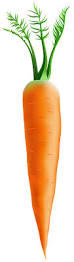 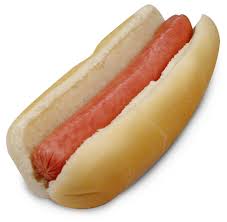 Golden crumbed fish fingersBaked beans chipped potatoesDessertHomemade flake-meal biscuit & fruitBeef bolognaise pasta & peasDessertOrange sponge & custardChicken curry & naan bread boiled rice and carrot sticksDessertArtic roll & peachesRoast pork stuffing gravyCauliflower carrots mashed/oven roast potatoesDessertHomemade brownies and orange wedgesChicken goujons sweet chilli dipSweetcorn chipped potatoesDessert Fruit muffin squash juiceWeek 429th April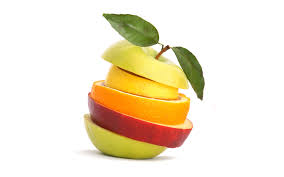 Golden crumbed fish fingers baked beans chipped potatoes       DessertIce-cream pears & chocolate sauceHomemade cottage pie peas carrots mashed potatoDessertSummer fruit cheesecakeBeef meatballs with tomato & basil sauce pasta spirals green beans DessertChocolate pudding & custardRoast chicken stuffing gravy cauliflower carrot mashed / oven roast potatoesDessertGolden krispie squareSchool chippy dayChicken goujons sausages chips & beansDessertsFrozen fruit yoghurt